Opfølgning efter 4 mdr.
Forældre og fagprofessionelle aftaler indbyrdes dato for opfølgningsmøde.
SDQ skema er en del af opfølgningen, såfremt der ydes en PPR indsats og forældre har givet samtykke.
		Dato__________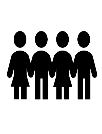 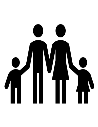 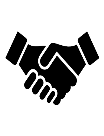 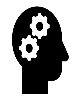 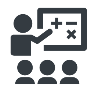 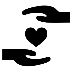 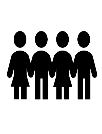 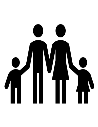 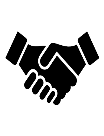 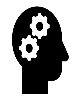 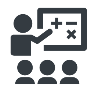 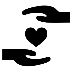 Yderligere kommentarer
Næste opfølgning? Forhold vedrørendeHvordan trives og lærer barnet nu - set i forhold til anbefalingerne fra referatet?GenereltBarnets forudsætninger og kompetencer Læringsmiljøet Relationer mellem børn og mellem børn og voksneSamarbejdet mellem dagtilbud og hjemFamilie, fritid, netværk